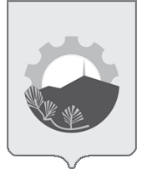 АДМИНИСТРАЦИЯ АРСЕНЬЕВСКОГО ГОРОДСКОГО ОКРУГА П О С Т А Н О В Л Е Н И ЕО проведении конкурса«Лучший проект в сфере туризма» В целях развития внутреннего и въездного туризма и повышения конкурентоспособности туристического рынка, на основании статьи 16    Федерального   закона  от  06 октября 2003 года   №  131 - ФЗ «Об  общих принципах  организации  местного   самоуправления  в    Российской Федерации» и постановления администрации Арсеньевского городского округа от 14 ноября 2019 года № 827-па «Об утверждении муниципальной целевой программы «Развитие внутреннего и въездного туризма на территории Арсеньевского городского округа» на 2020-2027 года, руководствуясь Уставом Арсеньевского городского округа, администрация Арсеньевского городского округаПОСТАНОВЛЯЕТ:1. Утвердить прилагаемые:Положение о конкурсе проектов «Лучший проект в сфере туризма»;Состав конкурсной комиссии по подведению итогов конкурса «Лучший проект в сфере туризма» (по должностям).2. Организационному управлению администрации Арсеньевского городского округа (Абрамова) обеспечить опубликование и размещение на официальном сайте администрации Арсеньевского городского округа настоящего постановления. Глава  городского округа                                                                                  В.С. Пивень                                                                  ПОЛОЖЕНИЕО конкурсе  «Лучший проект в сфере туризма»1. Общие положения1.1. Настоящее Положение определяет порядок организации и проведения  конкурса «Лучший проект в сфере туризма» (далее – конкурс). 1.2. Конкурс проводится в целях привлечения внимания к вопросам развития туризма на территории Арсеньевского городского округа (далее-городской округ), сохранения и популяризации культурного наследия, пропаганды здорового образа жизни, создания благоприятных условий для развития внутреннего и въездного туризма и повышения конкурентоспособности туристского рынка, стимулирования творческой инициативы и привлечения предпринимателей к развитию и продвижению новых направлений туризма.1.3. Задачи конкурса:- стимулирование интереса предпринимателей к перспективам развития туристической отрасли;- стимулирование развития культурно-познавательного и событийного туризма на территории городского округа;- повышение интереса региональных туристических компаний  к привлечению туристов в Арсеньевский городской округ;- увеличение количества туристических посещений, внутренних и въездных туристических потоков и туристических объектов;- содействие развитию кооперации между органами власти и бизнесом, туристскими предприятиями и предприятиями смежных областей деятельности;- создание условий для продвижения туристических продуктов;- популяризация идей туристических маршрутов с целью их дальнейшей практической реализации.1.4.Финансирование конкурса осуществляется в пределах бюджетных ассигнований, предусмотренных в бюджете администрации Арсеньевского городского округа на соответствующий финансовый год, и лимитов бюджетных обязательств, доведенных администрации Арсеньевского городского округа, как получателю средств бюджета городского округа, на проведение конкурса.1.5. Место проведения конкурса – г. Арсеньев.1.6. Конкурс организует и проводит управление экономики и инвестиции администрации городского округа.1.7. Срок подачи заявок на участие в конкурсе «Лучший проект в сфере туризма» (далее - Заявка) с 09.00 часов 20 ноября 2023 года до 17.30 часов 08 декабря 2023 года. 1.8. Сроки рассмотрения конкурсных заявок с 11 декабря 2023 года по 15 декабря 2023 года.  1.9. Подведение итогов конкурса 22 декабря 2023 года.1.10. Победители конкурса определяются на основе критериев оценки конкурсной работы согласно Приложению № 2 к настоящему Положению.1.11. Информация о проведении конкурса публикуется в средствах массовой информации, а также размещается в разделе «Новости» на официальном сайте администрации Арсеньевского городского округа:   https://ars.town.2. Организатор конкурса2.1. Организатором конкурса выступает управление экономики и инвестиций администрации Арсеньевского городского округа (далее- Организатор).2.2. Ответственным представителем Организатора по вопросам организации и проведения конкурса является отдел инвестиций, экономического анализа и прогнозирования управления экономики и инвестиций администрации Арсеньевского городского округа (далее - представитель Организатора), тел. (42361) 3-75-66, e-mail: econ@ars.town, каб. 302 администрации Арсеньевского городского округа.2.3. Организатор:- разрабатывает Положение по организации и проведению конкурса; - формирует состав конкурсной комиссии по проведению конкурса «Лучший проект в сфере туризма» (далее — конкурсная комиссия);- организует прием и регистрацию заявок на участие в конкурсе; - организует церемонию награждения победителей конкурса, определенных решением комиссии; 2.4. Конкурсная комиссия принимает решение путем голосования большинством голосов. При равном количестве голосов, решающим является мнение председателя комиссии. Решение комиссии оформляется протоколом и пересмотру не подлежит.3. Участники конкурса3.1. Участниками конкурса могут быть граждане Российской Федерации в возрасте от 14 лет на момент подачи заявки на участие в конкурсе, проживающие в городском округе и (или) осуществляющие предпринимательскую деятельность в городском округе.4. Порядок проведения конкурса4.1.  Для участия в конкурсе участник подает представителю Организатора следующий пакет документов:- заявка для участия в конкурсе (приложение № 1 к Положению о конкурсе);-  описание туристического проекта (приложение № 2 к Положению о конкурсе);- презентация в электронном виде; 4.2. Подавая заявку на участие в конкурсе, участник дает согласие на обработку его персональных данных. 4.3. Заявки на участие в конкурсе предоставляются на электронную почту econ@ars.town, почтовым отправлением или предоставляются непосредственно  участником   по   адресу:    Приморский край,  г. Арсеньев,  ул. Ленинская,  д. 8, каб. 302, тел. 8(42361) 3-75-66, с пометкой «на конкурс «Лучший проект в сфере туризма» (сроки определены в п. 1.7 настоящего Положения).4.4. Ответственный представитель Организатора осуществляет прием и регистрацию заявок, поступивших от участников, в специальном журнале регистрации заявок, который пронумерован, прошнурован, скреплен печатью управления экономики и инвестиций администрации городского округа.4.5. Регистрация осуществляется в день поступления заявки на адрес электронной почты: econ@ars.town с указанием даты, времени  и регистрационного номера в журнале или на бумажном носителе, на котором указывается входящий  регистрационный номер в журнале.4.6. Представитель Организатора по окончанию срока приема заявок формирует реестр участников конкурса.4.7. Заявки, поступившие позже окончания времени их приема 17 часов 30 минут 08 декабря 2023 года, к рассмотрению не принимаются.4.8. Документы, представленные на конкурс, участникам конкурса не возвращаются. Возврат документов возможен в случае письменного обращения участника к Организатору.4.9. Участники могут отозвать заявку путем письменного уведомления организатора конкурса до последнего дня приема заявок включительно.4.10. Заявки направляются Ответственным представителем Организатора для ознакомления членам конкурсной комиссии, не позднее следующего дня срока окончания приема заявок.4.11.  Заявки, не соответствующие условиям настоящего Положения, не допускаются к конкурсу.4.12. Рассмотрение конкурсных материалов осуществляется членами комиссии в период с 18 декабря  по 20 декабря  текущего года.4.13. Очная защита проектов, определение победителей конкурса «Лучший проект в сфере туризма» и торжественное награждение состоится 22 декабря 2023 года в администрации Арсеньевского городского округа. Время и место  награждения будет сообщено победителям дополнительно.4.14. Проект, набравший наибольший балл, в соответствии с критериями (Приложение № 3 к Положению о конкурсе), признается победителем конкурса, которому присваивается 1-е место.  Места последующих проектов определяются по количеству набранных баллов  в соответствии с Приложением № 3 к Положению о конкурсе.4.15. Дополнительно присваивается специальные призы, учрежденные ОО «Совет предпринимателей г. Арсеньева», в том числе за креативный проект и самому молодому участнику.      5. Конкурсная комиссия по подведению итогов конкурса 5.1. Конкурсная комиссия в своей деятельности руководствуется Конституцией Российской Федерации, Федеральными Законами и иными нормативными правовыми актами Российской Федерации, Законами Приморского края и иными нормативными правовыми актами Приморского края, Уставом Арсеньевского городского округа, муниципальными правовыми актами и нормативно-правовыми актами, регулирующими сферу потребительского рынка, поддержку и развитие малого и среднего предпринимательства на территории городского округа,  а также настоящим Положением о конкурсной комиссии. 5.2. Конкурсная комиссия формируется в целях наблюдения, осуществления объективной и независимой оценки результатов участников, а также определения победителей конкурса.5.3. В состав конкурсной комиссии входят председатель — Глава городского округа или его заместитель, секретарь - специалист администрации Арсеньевского городского округа, специалисты администрации городского округа Арсеньевского городского округа, председатель Думы администрации Арсеньевского городского округа, представители общественных организаций и бизнеса.5.4. Основные задачи и функции конкурсной комиссии:- рассмотрение представленных заявок участников конкурса «Лучший проект в сфере туризма» (далее-заявка);- оценка заявок на основании листа экспертной оценки согласно Приложению № 2 к настоящему Положению - осуществление объективной и независимой оценки результатов участников.- определение победителей  конкурса «Лучший проект в сфере туризма».5.5 Организатор формирует критерии отбора, определяет порядок присвоения баллов.5.6. Конкурсная комиссия правомочна принимать решения, если на ее заседании присутствует не менее половины членов конкурсной комиссии.6. Подведение итогов конкурса6.1. Конкурсная комиссия по результатам рассмотрения представленных участниками конкурса заявок, описанных согласно Приложениям № 1, № 2 к Положению о конкурсе, определяет победителей конкурса.6.2. Победитель конкурса признаются участник, набравшие наибольшее количество баллов в соответствии с листом экспертной оценки (Приложение № 3 к настоящему Положению). Лист экспертной оценки по конкурсу заполняет каждый член комиссии.6.3. При равном количестве баллов победителем признается участник конкурса, заявка которого была подана раньше. Если на конкурс предоставлен один участник, то он автоматически становится победителем конкурса и занимает призовое место.6.4. Список победителей утверждается протоколом заседания конкурсной комиссии.6.5.  Оглашение результатов конкурса проводится не позднее следующего дня после подведения итогов конкурса. Список победителей конкурса размещается в средствах массовой информации газета «Восход» и на официальном сайте администрации Арсеньевского городского округа: https://ars.town.6.6. Обеспечение организации и проведения торжественных награждений осуществляет Организатор.                            __________________________                                                                                   Приложение № 1к Положению о конкурсе  «Лучший проект в сфере туризма»ФОРМА ЗАЯВКИдля участия в конкурсе 
 «Лучший проект в сфере туризма»Достоверность представленной информации гарантирую.В соответствии с частью 4 статьи 9 Федерального закона от 27 июля 2006 г. №152-ФЗ "О персональных данных" даю согласие администрации Арсеньевского городского округа, находящейся по адресу: город Арсеньев, ул. Ленинская,8 на обработку моих персональных данных с целью участия в городском конкурсе "Лучший проект в сфере туризма".Настоящее согласие на обработку персональных данных действует со дня его подписания до дня его отзыва в письменной форме.Руководитель/участник«___»___________202 _г.	__________/________________________________________СОСТАВКонкурсной комиссии по подведению итогов конкурса  «Лучший   проект в сфере туризма»(по должностям)_______________                                                                                      Приложение № 2к Положению о конкурсе  «Лучший проект в сфере туризма»Описание туристического проекта_______________________                                                                                     Приложение № 3к Положению о конкурсе  «Лучший проект в сфере туризма»Лист экспертной оценки   по конкурсу «Лучший   проект в сфере туризма»Оценочные баллы: от «1» до «10»                                          ____________________________17 ноября 2023 г.г. Арсеньев №705-паУТВЕРЖДЕНОпостановлением администрации   Арсеньевского городского округаот 17 ноября 2023 г. № 705-паНаименование организации/физического лицаФИО/ руководителяЮридический адресФактический адрес, тел./факс, 
e-mailКонтактное лицоТел./факс, e-mail контактного лица            УТВЕРЖДЕНпостановлением администрации Арсеньевского городского округаот 17 ноября 2023 г. № 705-паПредседатель конкурсной комиссииГлава Арсеньевского городского округа (заместитель главы) администрации Арсеньевского городского округаСекретарь комиссии:Главный специалист отдела инвестиций, экономического анализа и прогнозирования управления экономики и инвестиций администрации городского округаЧлены комиссии:Начальник управления экономики и инвестиций администрации Арсеньевского городского округа;Начальник управления архитектуры и градостроительства;Начальник управления жизнеобеспечения;Начальник отдела предпринимательства и потребительского рынка управления экономики и инвестиций администрации Арсеньевского городского округа;Председатель Думы Арсеньевского городского округа;Руководитель Арсеньевского отделения ЦПП «Мой бизнес»;Председатель ООО «Совет предпринимателей»;Представители бизнеса:Индивидуальные предприниматели. ( не менее 3-х человек) (по согласованию).Краткое описание проектаНазвание проекта, ключевая идея.Сформируйте основное сообщение, образ, историю, которые несет ваш проект.Опишите ключевые ресурсы проекта.Какие культурные, символические (образы, история), и иные ресурсы и их уникальная комбинация обеспечивают содержание и конкурентоспособность вашего проекта?К описанию можно прикрепить презентацию проекта (в формате pdf), ссылку на фото-и видеоматериалы о проекте)Цели и задачи проектаСформулируйте цель проекта, основные задачи, укажите целевые аудитории (если это возможно).Какую проблему и каким образом решает.Ожидаемые результаты/эффекты, масштаб деятельности.Команда проектаУкажите количество членов команды.Опишите- функциональные роли членов команды- модель финансирования (если есть)- систему взаимодействия с партнерамиСтратегия продвижения проектаОпишите основные каналы и форматы коммуникации с потребителями, целевые аудиториями.Планы развития проекта в ближайшей перспективе (2-3 года)Опишите перспективы проекта в части изменения масштаба (если это запланировано), в языке количественных и качественных результатов проекта для региона или бизнеса.№п/пКритерии оценкиОценка в баллах12   31.Инновационный подход(ориентация на новаторство в разработке и внедрении новых товаров , услуг и маршрутов в развитии туризма)2.Масштабность(потенциальная возможность распространения опыта по реализации проекта на других территориях)2.Масштабность(потенциальная возможность распространения опыта по реализации проекта на других территориях)3.Инструменты продвижения(оценка применяемых средств, целью которых являются увеличение узнаваемости туристического объекта города, привлечение новых туристов)3.Инструменты продвижения(оценка применяемых средств, целью которых являются увеличение узнаваемости туристического объекта города, привлечение новых туристов)4.Конкурентоспособность4.Конкурентоспособность4.Конкурентоспособность5.Значимость проекта в развитии туризма на территории городского округа, его актуальность.6.Качество, полнота и креативность представленных материалов и презентации проектов.- материалы проекта в электроном виде;- презентации в электронном виде и бумажном